Bydgoszcz, dnia 06.06.2022 r.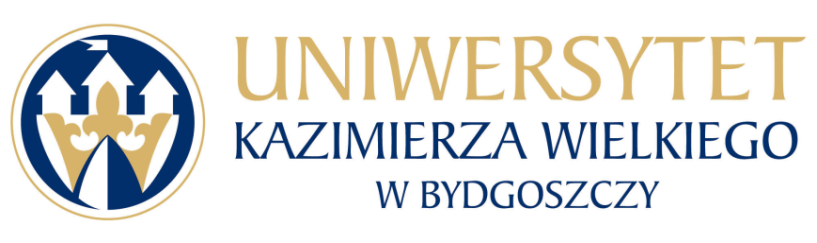 Uniwersytet Kazimierza Wielkiego w BydgoszczyAdres: 85-064 Bydgoszcz,ul. Chodkiewicza 30ZAPYTANIE OFERTOWE NR UKW/DZP-282-ZO-37/2022Uniwersytet Kazimierza Wielkiego w Bydgoszczy ul. Chodkiewicza 30, 85-064 Bydgoszcz występuje z Zapytaniem Ofertowym na realizację zamówienia:Tytuł zamówienia:Zakwaterowanie uczestników konferencji pn. „Actin and Actin Binding Proteins in Health and Diseases” w BydgoszczyRodzaj zamówienia: usługaOpis przedmiotu zamówienia: 3.1 Przedmiotem zamówienia jest usługa polegająca na zakwaterowaniu uczestników konferencji pn. „Actin and Actin Binding Proteins in Health and Diseases”organizowanej w Bydgoszczy w jednym obiekcie hotelowym w dniach 26.06 -01.07.2022 r.  3.2 Zamawiający określa szacunkową liczbę uczestników konferencji w liczbie 19 osób – łącznie 59 noclegów. Zamawiający zastrzega sobie możliwość zwiększenia liczby uczestników lub zmniejszenia liczby uczestników konferencji/noclegów o maksymalnie 20%.3.3 Przedmiot zamówienia obejmuje:Zapewnienie łącznie 59 noclegów ze śniadaniem w hotelu minimum 4-gwiazdkowym. Do dyspozycji wymagane jest 17 pokoi jednoosobowych oraz jeden pokój 2-osobowy. Całość usługi musi zostać zrealizowana w dniach 26 czerwca - 1 lipca 2022 r. Zamawiający wymaga, aby w każdym pokoju był zestaw do parzenia kawy i herbaty.3.4 Do głównych zadań Wykonawcy odpowiedzialnego za realizację usługi należeć będzie:zapewnienie uczestnikom konferencji w całym okresie pobytu zakwaterowania w jednym obiekcie hotelowym zapewniającym dobre warunki pobytu (hotel o standardzie minimum 
4 gwiazdkowym, w pokojach jedno-, dwuosobowych lub wieloosobowych z możliwością pojedynczego wykorzystania w terminie 26.06.-01.07.2022 r. Każdy pokój powinien na wyposażeniu posiadać telewizor, telefon, bezprzewodowy dostęp do Internetu, biurko/stolik do pracy oraz pełen węzeł sanitarny ( łazienki wyposażone w kabiny prysznicowe, ręczniki) . Pokoje powinny być klimatyzowane.Obiekt hotelowy musi posiadać co najmniej 4 gwiazdki ( 4****) zgodnie z rozporządzeniem Ministra Gospodarki i Pracy z dnia 19 sierpnia 2004 r. w sprawie obiektów hotelarskich i innych obiektów, w których są świadczone usługi hotelarskie, tj. z dnia 26 października 2017 r. (Dz.U. z 2017 r. poz. 2166) i figurować w Centralnym Wykazie Obiektów Hotelarskich (CWOH https://turystyka.gov.pl/cwoh/index  ) jako hotel co najmniej  4 – gwiazdkowy.3) Harmonogram realizacji usługi:4) Śniadanie w cenie usługi dla wszystkich osób.5) Zapewnienie  parkingu dla gości hotelowych.Realizacja usługi będzie zgodna z obowiązującymi zaleceniami Głównego Inspektoratu Sanitarnego uwzględniające specyfikę działania w zakresie aktualnej sytuacji epidemiologicznej związanej epidemią SARS-CoVid-2.3.6  Inne dodatkowe postanowienia istotne dla realizacji umowy:Zamawiający poda ostateczną liczbę uczestników najpóźniej 3 dni przed planowanym rozpoczęciem konferencji.Wykonawca zobowiązany jest do stosowania w razie potrzeby do regulacji właściwych organów dotyczących bezpieczeństwa w obliczu pandemii  COVID-19.W przypadku konieczności odwołania konferencji z przyczyn związanych z ograniczeniami wynikającymi ze stanu epidemii SARS-CoV-2, Zamawiający ustali z Wykonawcą nowy termin konferencji w terminie najbliższych 12 miesięcy od dnia odwołania ograniczeń, jednak nie później niż do 30 czerwca 2023 r. Wykonawcy nie przysługują roszczenia odszkodowawcze wobec Zamawiającego z tytułu zmniejszenia liczby uczestników o maksymalnie 20%.3.7 Termin związania ofertą – 30 dni.4. Termin realizacji zamówienia: 26.06.-01.07.2022 r.5. Opis sposobu obliczania ceny: Cena oferty powinna zawierać wszystkie koszty wykonania usługi z należyta starannością.6. Kryteria wyboru oferty:6.1. Zamawiający oceni i porówna jedynie te oferty, które:a) zostaną złożone przez Wykonawców nie wykluczonych przez Zamawiającego z niniejszego postępowania;b) nie zostaną odrzucone przez Zamawiającego.6.2. Oferty zostaną ocenione przez Zamawiającego w oparciu o następujące kryteria i ich znaczenie:Dokonywanie oceny Zamawiający dokona na podstawie następujących wzorów:dla kryterium „cena”:C= Cn / Co x 100 pkt x 70%gdzie:C = przyznane punkty za cenęCn= najniższa cena ofertowa (brutto) spośród ważnych ofertCo= cena oferty ocenianejCena to wartość wyrażona w jednostkach pieniężnych uwzględniająca podatek VAT oraz podatek akcyzowy jeżeli na podstawie odrębnych przepisów sprzedaż podlega obciążeniu podatkiem VAT oraz podatkiem akcyzowym. W kryterium tym Wykonawca może otrzymać maksymalnie 70 pkt.dla kryterium „Odległość hotelu od  Biblioteki UKW”W kryterium tym oceniana będzie odległość hotelu od  Biblioteki UKW, adres: 
ul.  Karola Szymanowskiego 3, 85-074 Bydgoszcz ( środek komunikacji – pieszo) mierzona za pomocą strony Google Maps.Punktacja będzie przyznawana zgodnie z poniższą tabelą:Obliczenie ilości punktów za odległość hotelu od miejsca uroczystości zostanie obliczona wg wzoru:O =     Ob    x 100 x 20%	 On     O – ilość punktów za odległość hotelu od Biblioteki UKWOb – ilość punktów przyznanych badanej ofercie za odległość hotelu od Biblioteki UKW On – maksymalna możliwa do zdobycia ilość punktów spośród ważnych ofert za odległość hotelu od Biblioteki UKWW kryterium tym Wykonawca może otrzymać maksymalnie 20 pkt.dla kryterium „Bezpłatny parking”:W kryterium tym oceniana będzie dostęp do bezpłatnego parkingu. Wykonawca, który zaoferuje bezpłatny parking otrzyma 10 pkt, natomiast wykonawca oferujący parking płatny otrzyma 0 pkt. Zasady przyznawania punktów w kryterium bezpłatny parking:Bezpłatny parking – 10 pktParking płatny – 0 pkt Łączna ilość punktów ocenianej oferty (ocena końcowa): W = C + O + Pgdzie: W – ocena końcowa, C – punkty za cenę, O– punkty za odległość hotelu od  Biblioteki UKWP – punkty przyznane w kryterium „bezpłatny parking”7. Sposób przygotowania oferty:7.1 Każdy Wykonawca może złożyć tylko jedną ofertę.7.2  Oferty należy przesłać poprzez platformę zakupową.7.3 Oferta musi być podpisana przez osoby upoważnione do reprezentowania Wykonawcy (Wykonawców wspólnie ubiegających się o udzielenie zamówienia).7.4.	Ofertę należy przygotować na załączonym formularzu, w formie elektronicznej, w języku polskim, podpisany formularz ofertowy i inne dokumenty należy zeskanować i wysłać drogą elektroniczną używając platformy zakupowej.7.5.	Wykonawca ponosi wszelkie koszty związane z przygotowaniem i złożeniem oferty.7.6.	Oferta oraz wszelkie załączniki muszą być podpisane przez osoby upoważnione do reprezentowania Wykonawcy. Oznacza to, iż jeżeli z dokumentu (ów) określającego (ych) status prawny Wykonawcy(ów) lub pełnomocnictwa (pełnomocnictw) wynika, iż do reprezentowania Wykonawcy(ów) upoważnionych jest łącznie kilka osób dokumenty wchodzące w skład oferty muszą być podpisane przez wszystkie te osoby.7.7.	Upoważnienie osób podpisujących ofertę do jej podpisania musi bezpośrednio wynikać z dokumentów dołączonych do oferty. Oznacza to, że jeżeli upoważnienie takie nie wynika wprost z dokumentu stwierdzającego status prawny Wykonawcy (odpisu z właściwego rejestru lub zaświadczenia o wpisie do ewidencji działalności gospodarczej) to do oferty należy dołączyć skan oryginału lub skan poświadczonej kopii stosownego pełnomocnictwa wystawionego przez osoby do tego upoważnione.8. Termin składania ofert:1) Ofertę należy złożyć przez platformę zakupową w nieprzekraczalnym terminie:2) Termin zadawania pytań upływa w dniu: 08.06.2022 r. o godz. 12:009. Opis warunków udziału w postępowaniu:Wykonawcy ubiegający się o zamówienia muszą spełniać łącznie niżej wymienione warunki udziału w postępowaniu dotyczące:a)	zdolności do występowania w obrocie gospodarczym;b)	uprawnień do prowadzenia określonej działalności gospodarczej lub zawodowej, o ile wynika to z odrębnych przepisów;c)	sytuacji ekonomicznej lub finansowej;d)	zdolności technicznej lub zawodowej.W celu potwierdzenia warunków udziału w postępowaniu należy złożyć wypełniony i podpisany Formularz Ofertowy, stanowiący załącznik nr 1.10. Oświadczenia i dokumenty wymagane dla potwierdzenia spełniania przez wykonawców warunków udziału w postępowaniu:1) Aktualny odpis z właściwego rejestru lub z centralnej ewidencji i informacji o działalności gospodarczej, w przypadku:- podmiotów posiadających osobowość prawną jak i spółek prawa handlowego nie posiadających osobowości prawnej – wyciąg z Krajowego Rejestru Sądowego,- osób fizycznych wykonujących działalność gospodarczą – zaświadczenie o wpisie do rejestru CEIDG (Centralna Ewidencja i Informacja o Działalności Gospodarczej),- działalności prowadzonej w formie spółki cywilnej – umowa spółki cywilnej lub zaświadczenie                   o wpisie do ewidencji działalności gospodarczej każdego ze wspólników.Jeżeli w kraju miejscu zamieszkania osoby lub w kraju, w którym Wykonawca ma siedzibę lub miejsce zamieszkania, nie wydaje się dokumentów, o których mowa w ust. 10 pkt. 1) , zastępuje się je dokumentem zawierającym oświadczenie, w którym określa się także osoby uprawione do reprezentacji Wykonawcy, złożone przed właściwym organem sądowym, administracyjnym albo organem samorządu zawodowego lub gospodarczego odpowiednio kraju miejsca zamieszkania osoby lub kraju, w którym Wykonawca ma siedzibę lub miejsce zamieszkania lub przed notariuszem.Dokumenty, o których mowa powyżej,  powinny być wystawione nie wcześniej niż 6 miesięcy przed upływem terminu składania ofert. 2) Integralną częścią oferty jest wypełniony i podpisany Formularz Ofertowy, stanowiący załącznik   nr 1 do zapytania ofertowego oraz wypełniony i podpisany Formularza Cenowy stanowiący załącznik nr 2 do zapytania ofertowego. Nie złożenie wymaganych załączników, będzie skutkowało odrzuceniem oferty.3) Pełnomocnictwo do podpisania oferty (oryginał lub kopia potwierdzona za zgodność                         z oryginałem przez osobę upoważnioną) względnie do podpisania innych dokumentów składanych wraz z ofertą, o ile prawo do ich podpisania nie wynika z innych dokumentów złożonych wraz                       z ofertą. Pełnomocnictwo do reprezentowania wszystkich Wykonawców wspólnie ubiegających się                    o udzielenie zamówienia, ewentualnie umowa o współdziałaniu, z której będzie wynikać przedmiotowe pełnomocnictwo (oryginał lub kopia potwierdzona za zgodność z oryginałem przez notariusza). Pełnomocnik może być ustanowiony do reprezentowania Wykonawców                                     w postępowaniu, albo reprezentowania w postępowaniu i zawarcia umowy;4) Zgodnie z ustawą z dnia 13 kwietnia 2022 r. o szczególnych rozwiązaniach w zakresie przeciwdziałania wspieraniu agresji na Ukrainę oraz służących ochronie bezpieczeństwa narodowego (Dz.U. z 2022 r. poz. 835) z postępowania o udzielenie zamówienia wyklucza się wykonawców, o których mowa w art. 7 ust. 1 ustawy.Wszystkie dokumenty/załączniki muszą być podpisane przez osobę upoważnioną do składania oferty, sporządzone w języku polskim lub przetłumaczone na język polski w oryginale (lub potwierdzone „za zgodność z oryginałem”). Powyższe dokumenty należy zeskanować i wysłać drogą elektroniczną używając platformy zakupowej.Termin i warunki płatności: Wykonawca otrzyma wynagrodzenie po wykonaniu przedmiotu zamówienia, przelewem w terminie do 30 dni licząc od daty wpływu do siedziby Uczelni prawidłowo wystawionego rachunku/faktury.12. Zamawiający zastrzega sobie prawo wyboru oferty o cenie wyższej, przy czym w takim wypadku uzasadni dokonanie wyboru.13. Zamawiający zastrzega sobie prawo odwołania ogłoszenia o zamówieniu w przypadku zaistnienia uzasadnionych przyczyn, jak również prawo unieważnienia ogłoszenia o zamówieniu bez podania przyczyny.14. Zgodnie z art. 13 ust. 1 i 2 rozporządzenia Parlamentu Europejskiego i Rady (UE) 2016/679 z dnia 27 kwietnia 2016 r. w sprawie ochrony osób fizycznych w związku z przetwarzaniem danych osobowych i w sprawie swobodnego przepływu takich danych oraz uchylenia dyrektywy 95/46/WE (ogólne rozporządzenie o ochronie danych) (Dz. Urz. UE L 119 z 04.05.2016, str. 1), dalej „RODO”, Zamawiający informuje, że:administratorem Pani/Pana danych osobowych jest Uniwersytet Kazimierza Wielkiego z siedzibą przy ul. Chodkiewicza 30, 85-064 Bydgoszcz;administrator danych osobowych powołał Inspektora Ochrony Danych nadzorującego prawidłowość przetwarzania danych osobowych, z którym można skontaktować się za pośrednictwem adresu e-mail: iod@ukw.edu.pl;Pani/Pana dane osobowe przetwarzane będą na podstawie art. 6 ust. 1 lit. c RODO w celu związanym z postępowaniem o udzielenie zamówienia publicznego prowadzonym w trybie zapytania ofertowego;odbiorcami Pani/Pana danych osobowych będą osoby lub podmioty, którym udostępniona zostanie dokumentacja postępowania w oparciu o art. 8 oraz art. 96 ust. 3 ustawy z dnia 29 stycznia 2004 r. – Prawo zamówień publicznych (Dz. U. z 2017 r. poz. 1579 i 2018), dalej „ustawa Pzp”;Pani/Pana dane osobowe będą przechowywane, zgodnie z art. 97 ust. 1 ustawy Pzp, przez okres 4 lat od dnia zakończenia postępowania o udzielenie zamówienia, a jeżeli czas trwania umowy przekracza 4 lata, okres przechowywania obejmuje cały czas trwania umowy;obowiązek podania przez Panią/Pana danych osobowych bezpośrednio Pani/Pana dotyczących jest wymogiem ustawowym określonym w przepisach ustawy Pzp, związanym z udziałem w postępowaniu o udzielenie zamówienia publicznego; konsekwencje niepodania określonych danych wynikają z ustawy Pzp;w odniesieniu do Pani/Pana danych osobowych decyzje nie będą podejmowane w sposób zautomatyzowany, stosowanie do art. 22 RODO;posiada Pani/Pan:na podstawie art. 15 RODO prawo dostępu do danych osobowych Pani/Pana dotyczących;na podstawie art. 16 RODO prawo do sprostowania Pani/Pana danych osobowych 1;na podstawie art. 18 RODO prawo żądania od administratora ograniczenia przetwarzania danych osobowych z zastrzeżeniem przypadków, o których mowa w art. 18 ust. 2 RODO 2;prawo do wniesienia skargi do Prezesa Urzędu Ochrony Danych Osobowych, gdy uzna Pani/Pan, że przetwarzanie danych osobowych Pani/Pana dotyczących narusza przepisy RODO;nie przysługuje Pani/Panu:w związku z art. 17 ust. 3 lit. b, d lub e RODO prawo do usunięcia danych osobowych;prawo do przenoszenia danych osobowych, o którym mowa w art. 20 RODO;na podstawie art. 21 RODO prawo sprzeciwu, wobec przetwarzania danych osobowych, gdyż podstawą prawną przetwarzania Pani/Pana danych osobowych jest art. 6 ust. 1 lit. c RODO.1 Wyjaśnienie: skorzystanie z prawa do sprostowania nie może skutkować zmianą wyniku postępowania o udzielenie zamówienia publicznego ani zmianą postanowień umowy w zakresie niezgodnym z ustawą Pzp oraz nie może naruszać integralności protokołu oraz jego załączników.2 Wyjaśnienie: prawo do ograniczenia przetwarzania nie ma zastosowania w odniesieniu do przechowywania, w celu zapewnienia korzystania ze środków ochrony prawnej lub w celu ochrony praw innej osoby fizycznej lub prawnej, lub z uwagi na ważne względy interesu publicznego Unii Europejskiej lub państwa członkowskiego.W przypadku przekazywania przez Wykonawcę przy składaniu oferty danych osobowych innych osób, Wykonawca zobowiązany jest do zrealizowania wobec tych osób, w imieniu Zamawiającego obowiązku informacyjnego wynikającego z art. 14 RODO i złożenia stosownego oświadczenia zawartego w formularzu ofertowym.15. W sprawie przedmiotu zamówienia należy kontaktować się z przedstawicielem Zamawiającego:w sprawach merytorycznych:  - prof. dr hab. Joanna Moraczewska, tel. (052) 32-59-221, e-mail: moraczjo@ukw.edu.pl w sprawach formalno-prawnych: Weronika Janecka, tel. (052) 34-19-165, zampub@ukw.edu.pl Kanclerz UKWmgr Renata MalakZałącznik nr 1FORMULARZ OFERTOWYDO ZAPYTANIA OFERTOWEGO  NR UKW/DZP-282-ZO-37/2022Dane dotyczące Wykonawcy:Nazwa:	Siedziba:	Nr telefonu/faksu:	Nr NIP:	Nr REGON:	Osoba do kontaktu, tel. e-mail:	Nawiązując do ogłoszenia w trybie Zapytania Ofertowego oferujemy wykonanie zamówienia na: Zakwaterowanie uczestników konferencji pn. „Actin and Actin Binding Proteins in Health and Diseases”  w Bydgoszczy w zakresie i na warunkach określonych w Zapytaniu Ofertowym nr UKW/DZP-282-ZO-37/2022:OFERUJEMY/ Oferuję wykonanie przedmiotu zamówienia za: Kryterium I – Cenawartość ofertowa brutto (59 noclegów).....................................................................................zł*słownie............................................................................................................................... *zaokrąglić do 2 miejsc po przecinku Kryterium II - Odległość hotelu do Biblioteki UKW:Nazwa i adres proponowanego hotelu: ……………………………………………………………………Odległość hotelu od Biblioteki UKW : ……………………km ( proszę podać odległość 
w km Państwa obiektu od ul.  Karola Szymanowskiego 3, 85-074 Bydgoszcz ( środek komunikacji – pieszo) wg strony Google Maps.Kryterium III – Bezpłatny parking:    ……………… ( proszę wpisać TAK w przypadku zaoferowania bezpłatnego parkingu lub NIE w przypadku zaoferowania parkingu płatnego).2. Oświadczam/my, że przedmiot zamówienia jest zgodny z opisem przedmiotu zamówienia zawartym w Zapytania Ofertowym nr UKW/DZP-282-ZO-37/2022.3. Zobowiązuje/my się wykonać całość przedmiotu zamówienia z należytą starannością.4. Oświadczam/my, że zapoznaliśmy się z Zapytaniem Ofertowym oraz wyjaśnieniami 
i ewentualnymi zmianami Zapytania Ofertowego przekazanymi przez Zamawiającego i uznajemy się za związanych określonymi w nich postanowieniami i zasadami postępowania.5. Oświadczam/my, że spełniamy warunki udziału w postępowaniu zgodnie z pkt. 9 Zapytania Ofertowego nr UKW/DZP-282-ZO-37/2022.Oświadczam/my, że w cenie oferty zostały uwzględnione wszystkie koszty związane z realizacją zamówienia, w tym udzielone rabaty.Zobowiązuje/my się wykonać całość zamówienia w terminie:  26.06.-01.07.2022 r.Oświadczam/ my. że akceptuję/my projekt umowy, stanowiący załącznik nr 3 do zapytania ofertowego.Oświadczam/my, że nie podlegam/my wykluczeniu na podstawie art. 7 ust. 1 ustawy z dnia 13 kwietnia 2022 r. o szczególnych rozwiązaniach w zakresie przeciwdziałania wspieraniu agresji na Ukrainę oraz służących ochronie bezpieczeństwa narodowego (Dz.U. z 2022 r. poz. 835).OŚWIADCZAM, że wypełniłem obowiązki informacyjne przewidziane w art. 13 lub art. 14 RODO 1 wobec osób fizycznych, od których dane osobowe bezpośrednio lub pośrednio pozyskałem w celu ubiegania się o udzielenie zamówienia publicznego w niniejszym postępowaniu 2.1  rozporządzenie Parlamentu Europejskiego i Rady (UE) 2016/679 z dnia 27 kwietnia 2016 r. 
w sprawie ochrony osób fizycznych w związku z przetwarzaniem danych osobowych i w sprawie swobodnego przepływu takich danych oraz uchylenia dyrektywy 95/46/WE (ogólne rozporządzenie o ochronie danych) (Dz. Urz. UE L 119 z 04.05.2016, str. 1). 2 w przypadku gdy wykonawca nie przekazuje danych osobowych innych, niż bezpośrednio jego dotyczących, oświadczenia wykonawca nie składa (usunięcie treści oświadczenia np. przez jego wykreślenie).Załącznikami do oferty są:……………………………………………..……………………………………………..……………………………………………..............................., dnia ..................... 				 ………..........................................................(podpisy upełnomocnionych przedstawicieli Wykonawcy)Załącznik nr 2FORMULARZ CENOWYNazwa i adres proponowanego obiektu hotelowego: ……………………………………………………………………………………………………………Ilość gwiazdek proponowanego obiektu hotelowego: ……………………………………………..…………………………Miejscowość, data                  ............………..........................................................(podpis Wykonawcy lub upoważnionego przedstawiciela)Załącznik nr 3UMOWA - PROJEKTzawarta w dniu …………………. 2022 roku pomiędzy:1. ZAMAWIAJACYM: Uniwersytetem Kazimierza Wielkiego w Bydgoszczy, z siedzibą 
w Bydgoszczy, przy ul. Chodkiewicza 30, 85-064 Bydgoszcz NIP 5542647568, REGON 340057695, zwanym dalej Uniwersytetem, reprezentowanym przez:mgr Renatę Malak – Kanclerza UKW,przy kontrasygnacie mgr Renaty Stefaniak – Kwestor,a, 2. WYKONAWCĄ: ……………………………………………………………..  zwana dalej  „Wykonawcą”reprezentowanym przez: ……………………………………………...Niniejsza umowa jest następstwem wyboru przez  Zamawiającego  oferty Wykonawcy w postępowaniu o udzielenie zamówienia publicznego poniżej 130 tys. złotych, prowadzonym w trybie Zapytania Ofertowego, na podstawie Regulaminu udzielania Zamówień publicznych w UKW w Bydgoszczy.§ 1Przedmiotem niniejszej umowy jest usługa polegająca na zakwaterowaniu uczestników konferencji pn. „Actin and Actin Binding Proteins in Health and Diseases”  organizowanej przez Zamawiającego w Bydgoszczy w terminie 26.06.-01.07.2022 r., w jednym obiekcie hotelowym  na terenie miasta Bydgoszczy  zgodnie z wymaganiami określonymi w umowie oraz zapisami zawartymi w treści Zapytania Ofertowego nr UKW/DZP-282-ZO-37/2022 i ofertą wybranego Wykonawcy.§ 2Zamawiający określa szacunkową liczbę uczestników konferencji w liczbie 19 osób – łącznie 59 noclegów. Zamawiający zastrzega sobie możliwość zwiększenia lub zmniejszenia liczby uczestników konferencji/noclegów o maksymalnie 20%, a Wykonawca nie będzie podnosił żadnych roszczeń z tytułu zmniejszenia liczby uczestników konferencji i proporcjonalnego obniżenia wynagrodzenia. Zamawiający wskaże ostateczną liczbę uczestników najpóźniej 3 dni przed planowanym terminem rozpoczęciem konferencji.§ 3Za wykonanie  całości przedmiotu umowy Wykonawca otrzyma wynagrodzenie w wysokości:wynagrodzenie brutto: .......................... PLN(słownie: .................................................................................................................................... )Wynagrodzenie obejmuje wszystkie koszty poniesione przez Wykonawcę związane z realizacją przedmiotu umowy.Wynagrodzenie należne Wykonawcy może ulec zmianie w trakcie trwania umowy. W przypadku zmniejszenia ilości uczestników konferencji/noclegów wynagrodzenie Wykonawcy ulegnie stosunkowemu obniżeniu, pod warunkiem, że Zamawiający poinformuje o powyższym Wykonawcę co najmniej 3 dni przed terminem rozpoczęcia realizacji przedmiotu umowy.Całkowitej zapłaty wynagrodzenia  za realizację przedmiotu zamówienia opisanego w § 1 Zamawiający zobowiązuje się dokonać po realizacji  wszystkich usług objętych przedmiotem umowy  przez Wykonawcę w terminie 30  dni od dnia dostarczenia Zamawiającemu i zaakceptowania przez niego prawidłowo wystawionej faktury VAT, przelewem na konto wskazane w fakturze VAT.  Zamawiający zastrzega sobie prawo do rozliczenia realizacji usług noclegowych na podstawie faktycznej liczby uczestników konferencji/ wykonanej usługi hotelowej. 7. W przypadku konieczności odwołania konferencji z przyczyn związanych z ograniczeniami wynikającymi ze stanu epidemii SARS-CoV-2, Zamawiający ustali z Wykonawcą nowy termin konferencji w terminie najbliższych 12 miesięcy od dnia odwołania ograniczeń, jednak nie później niż do dnia 30 czerwca 2023r.§ 4Wykonawca zobowiązuje się do:Zapewnienia łącznie 59 noclegów ze śniadaniem w hotelu minimum 4-gwiazdkowym. Do dyspozycji wymagane jest 17 pokoi jednoosobowych oraz jeden pokój 2-osobowy. Całość usługi zostanie zrealizowana w dniach  od 26 czerwca do 1 lipca 2022 r. zapewnienie uczestnikom konferencji w całym okresie pobytu zakwaterowania w jednym obiekcie hotelowym zapewniającym dobre warunki pobytu (hotel o standardzie minimum 
4 gwiazdkowym, w pokojach jedno-, dwuosobowych lub wieloosobowych z możliwością pojedynczego wykorzystania w terminie 26.06.-01.07.2022 r. Każdy pokój powinien na wyposażeniu posiadać telewizor, telefon, bezprzewodowy dostęp do Internetu, biurko/stolik do pracy oraz pełen węzeł sanitarny ( łazienki wyposażone w kabiny prysznicowe, ręczniki) . Pokoje powinny być klimatyzowane.Obiekt hotelowy musi posiadać co najmniej 4 gwiazdki ( 4****) zgodnie z rozporządzeniem Ministra Gospodarki i Pracy z dnia 19 sierpnia 2004 r. w sprawie obiektów hotelarskich i innych obiektów, w których są świadczone usługi hotelarskie, tj. z dnia 26 października 2017 r. (Dz.U. z 2017 r. poz. 2166) i figurować w Centralnym Wykazie Obiektów Hotelarskich (CWOH https://turystyka.gov.pl/cwoh/index  ) jako hotel co najmniej  4 – gwiazdkowy.Zamawiający wymaga, aby w każdym pokoju był zestaw do parzenia kawy i herbaty.Zapewnienia  parkingu dla gości hotelowych.Ponadto Wykonawca zobowiązuje się do: b) przestrzegania przepisów sanitarno-epidemiologicznych, BHP, PPoż., zachowania reżimu sanitarnego zgodnie z obowiązującymi przepisami w zakresie ustanowienia określonych ograniczeń, nakazów i zakazów w związku z wystąpieniem stanu zagrożenia epidemicznego, c)stosowania się do regulacji właściwych organów dotyczących bezpieczeństwa w związku z  pandemią  COVID-19.d) zagwarantowania wysokiej jakości świadczonej usługi.§ 5W przypadku rozwiązania umowy ze skutkiem natychmiastowym przez Zamawiającego 
z przyczyn leżących po stronie Wykonawcy, w związku z nienależytym wykonywaniem przedmiotu umowy lub  rażącym naruszeniem jej postanowień, Wykonawca dokona zapłaty na rzecz Zamawiającego kary umownej w wysokości 20% wartości brutto umowy, o której mowa w 
§ 3 ust. 1. W przypadku braku realizacji któregokolwiek ze świadczeń wskazanych w umowie, 
a w szczególności określonych w §4 ust. 1 - 4, Wykonawca zapłaci Zamawiającemu karę umowną w wysokości 2% wartości brutto umowy, o której mowa w § 3 ust. 1  za każdorazowy brak któregokolwiek ze świadczeń.Maksymalna wysokość kar umownych nie może przekroczyć 20% wartości brutto umowy, o której mowa w § 3 ust. 1. Zamawiający zastrzega możliwość dochodzenia odszkodowania na zasadach ogólnych,  
w przypadku gdy poniesiona szkoda  przekracza wysokość zastrzeżonych kar umownych.§ 71. Zmiany umowy pod rygorem nieważności mogą nastąpić tylko w formie pisemnego aneksu.2. Zamawiający, przewiduje możliwość istotnej zmiany zawartej umowy w stosunku do treści oferty, na podstawie, której dokonano wyboru oferty w następujących okolicznościach:1)	w przypadku zaistnienia, niemożliwej do przewidzenia w momencie zawarcia umowy okoliczności prawnej, ekonomicznej lub technicznej, za którą żadna ze stron nie podnosi odpowiedzialności skutkującej brakiem możliwości należytego wykonania umowy zgodnie z opisem przedmiotu zamówienia zawartym w formularzu ofertowym oraz umową, dopuszcza się możliwość zmiany terminu realizacji umowy,2) w przypadku sytuacji, o której mowa w §3 ust. 6.	3) zmiany obowiązujących przepisów, jeżeli konieczne będzie dostosowanie treści umowy do aktualnego stanu prawnego,4)	jeżeli w czasie obowiązywania umowy nastąpi zmiana ustawowej stawki podatku od towarów 
i usług (VAT), Strony dokonają odpowiedniej zmiany wynagrodzenia umownego.§ 81. W sprawach nieuregulowanych w umowie mają zastosowania  przepisy Kodeksu Cywilnego. 2. Wszelkie spory wynikłe z tej umowy będą rozstrzygały sądy powszechne właściwe ze względu na siedzibę Zamawiającego.§ 9Umowę sporządzono w trzech jednobrzmiących egzemplarzach jeden egzemplarz dla Wykonawcy oraz dwa dla Zamawiającego.  ….................................................                                                           		...................................................                        Zamawiający                                                                                                    WykonawcaOsoba NrNiedziela 26.06Pon. 27.06Wt. 28.06Śr. 29.06Czw. 30.06Pt.1.07liczba nocy1zameldowanieTakTakwymeldowanie32zameldowanieTakTakTakTakwymeldowanie53zameldowanieTakTakTakTakwymeldowanie54zameldowanieTakTakwymeldowanie35+6zameldowanieTakTakwymeldowanie37zameldowanieTakTakTakTakwymeldowanie58zameldowanieTakTakwymeldowanie39zameldowanieTakTakTakTakwymeldowanie510zameldowanieTakTakwymeldowanie311zameldowanieTakTakTakwymeldowanie412zameldowanieTakTakwymeldowanie313zameldowanieTakwymeldowanie214zameldowanieTakTakwymeldowanie315zameldowanieTakTakwymeldowanie316zameldowanieTakTakwymeldowanie317zameldowanieTakwymeldowanie218zameldowanieTakwymeldowanie219zameldowanieTakwymeldowanie2SUMA:59Lp.KRYTERIUMWAGA1. CENA70%2.Odległość hotelu od  Biblioteki UKW20%3.Bezpłatny parking 10 %RAZEM:RAZEM:100%L.p.Odległość hotelu od  Biblioteki UKWPunktacja1.… ≤ 2 km102.2 km < … ≤ 3 km53.3 km< … 1do dnia:10.06.2022 r.do godz.10:00Lp.Przedmiot zamówieniaLiczba noclegów*Cena jednostkowa brutto za 1 noclegWartość brutto za całość przedmiotu zamówienia
( cena jednostkowa brutto za 1 nocleg x liczba noclegów)123451zakwaterowanie uczestników konferencji w pokoju jednoosobowym lub wieloosobowym do pojedynczego wykorzystania w terminie 26.06.-01.07 2022 r.  562zakwaterowanie uczestników konferencji w pokoju dwuosobowym do pojedynczego wykorzystania w terminie 26.06.-01.07 2022 r.  3RAZEM:RAZEM:RAZEM:RAZEM: